A Blank Template for Drafting Strands of MPIs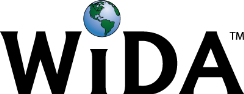 CONNECTION:EXAMPLE CONTEXT FOR LANGUAGE USE: COGNITIVE FUNCTION: COGNITIVE FUNCTION: COGNITIVE FUNCTION: COGNITIVE FUNCTION: COGNITIVE FUNCTION: COGNITIVE FUNCTION: COGNITIVE FUNCTION: DOMAIN: ____________Level 1EnteringLevel 2EmergingLevel 3DevelopingLevel 4ExpandingLevel 5BridgingLevel 6 - Reaching DOMAIN: ____________Level 6 - Reaching TOPIC-RELATED LANGUAGE: TOPIC-RELATED LANGUAGE: TOPIC-RELATED LANGUAGE: TOPIC-RELATED LANGUAGE: TOPIC-RELATED LANGUAGE: TOPIC-RELATED LANGUAGE: TOPIC-RELATED LANGUAGE: 